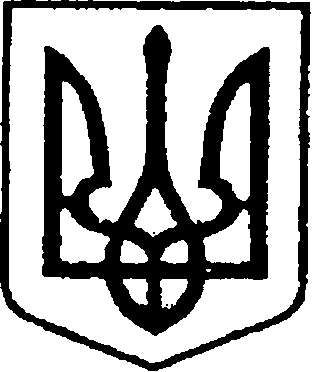 УКРАЇНА                            ЧЕРНІГІВСЬКА ОБЛАСТЬ                                              Н І Ж И Н С Ь К А    М І С Ь К А    Р А Д АВ И К О Н А В Ч И Й    К О М І Т Е ТР І Ш Е Н Н Явід  20 травня 2021 року	           м. Ніжин	                    № 177     Про нагородження Почесною грамотою виконавчого комітетуНіжинської міської ради з нагоди ювілею                               Відповідно до статей 40, 42, 59 Закону України «Про місцеве самоврядування в Україні», рішення Ніжинської міської ради Чернігівської області «Про внесення змін до рішення Ніжинської міської ради                            від 03 травня 2017 року №27-23/2017 «Про затвердження Положень                  про Почесну грамоту, Грамоту та Подяку виконавчого комітету Ніжинської міської ради» від 02.02.2018р. №18-35/2018, Регламенту виконавчого комітету Ніжинської міської ради Чернігівської області VІІI скликання, затвердженого рішенням Ніжинської міської ради Чернігівської області VІІI скликання від 24.12.2020р. №27-4/2020, розглянувши клопотання першого заступника міського голови з питань діяльності виконавчих органів ради Ніжинської міської ради Вовченка Федора Івановича від 28.04.2021р., клопотання заступника міського голови з питань діяльності виконавчих органів ради Смаги Сергія Степановича від 12.05.2021 р. виконавчий комітет Ніжинської міської ради вирішив: 	1. Нагородити Почесною грамотою виконавчого комітету Ніжинської міської ради  Чернігівської області:	1.1. Писаренко Людмилу Віталіївну, начальника фінансового Управління  Ніжинської міської ради Чернігівської області, за сумлінну працю в органах місцевого самоврядування, вірність професійному обов’язку, високий професіоналізм, відповідальність та наполегливість під час виконання службових обов’язків, значний особистий внесок у розвиток Ніжинської територіальної громади та з нагоди ювілейної дати – 60-річчя від Дня народження. 	1.2. Бассак Тетяну Федорівну, начальника Управління культури і туризму Ніжинської міської ради Чернігівської області, за багаторічну сумлінну працю, високу професійну майстерність, невтомний творчий пошук та з нагоди 60-річчя від Дня народження. 	2. Відділу юридично-кадрового забезпечення апарату виконавчого комітету Ніжинської міської ради (Лега В.О.) забезпечити оприлюднення цього рішення на офіційному сайті Ніжинської міської ради.3. Відділу бухгалтерського обліку апарату виконавчого комітету Ніжинської міської ради (Єфіменко Н.Є.) забезпечити виконання цього рішення у частині придбання бланку Почесної грамоти, рамки.4. Фінансовому Управлінню Ніжинської міської ради виділити виконавчому комітету Ніжинської міської ради кошти за рахунок міської цільової програми заходів з відзначення державних та професійних свят, ювілейних та святкових дат, відзначення осіб, які зробили вагомий внесок                    у розвиток Ніжинської міської ТГ, здійснення представницьких та інших заходів на 2021 рік:4.1. у сумі 496,9 грн. на покриття витрат на грошову винагороду –      КТКВ (0210180), КЕКВ (2730);4.2. у сумі 700,00 грн. на покриття витрат для придбання квіткової продукції – КТКВ (0210180), КЕКВ (2210).5. Контроль за виконанням цього рішення покласти на керуючого справами виконавчого комітету Ніжинської міської ради Салогуба В.В. 	Міський голова                                                        Олександр КОДОЛАПояснювальна запискадо проекту рішення «Про нагородження Почесною грамотою виконавчого комітету Ніжинської міської ради з нагоди ювілею»	Відповідно до ст. 40 Закону України «Про місцеве самоврядування                в Україні», рішення Ніжинської міської ради Чернігівської області                     «Про внесення змін до рішення Ніжинської міської ради від 03 травня                 2017 року №27-23/2017 «Про затвердження Положень про Почесну грамоту, Грамоту та Подяку виконавчого комітету Ніжинської міської ради»                        від 02.02.2018р. №18-35/2018, клопотання першого заступника міського голови з питань діяльності виконавчих органів ради Ніжинської міської ради Чернігівської області Вовченка Ф.І., клопотання заступника міського голови з питань діяльності виконавчих органів ради Смаги С.С. від 12.05.2021 р. до нагородження Почесною грамотою виконавчого комітету Ніжинської міської ради Чернігівської області пропонується Писаренко Людмила Віталіївна, начальник фінансового Управління Ніжинської міської ради Чернігівської області, за сумлінну працю в органах місцевого самоврядування, вірність професійному обов’язку, високий професіоналізм, відповідальність та наполегливість під час виконання службових обов’язків, значний особистий внесок у розвиток Ніжинської територіальної громади та з нагоди ювілейної дати – 60-річчя від Дня народження; Бассак Тетяна Федорівна, начальник Управління культури і туризму Ніжинської міської ради Чернігівської області, за багаторічну сумлінну працю, високу професійну майстерність, невтомний творчий пошук та з нагоди 60-річчя від Дня народження. Проект рішення складається з п’яти розділів.	Відділ юридично-кадрового забезпечення апарату виконавчого комітету Ніжинської міської ради, відповідно до Закону України «Про доступ                       до публічної інформації», забезпечує опублікування цього рішення шляхом оприлюднення на офіційному сайті Ніжинської міської ради. Доповідати проект рішення на засіданні буде начальник сектора з питань кадрової політики відділу юридично-кадрового забезпечення апарату виконавчого комітету Ніжинської міської ради Кучер Людмила Сергіївна.Начальник відділу юридично-кадровогозабезпечення апарату виконавчогокомітету Ніжинської міської ради                                                          В.О. Лега